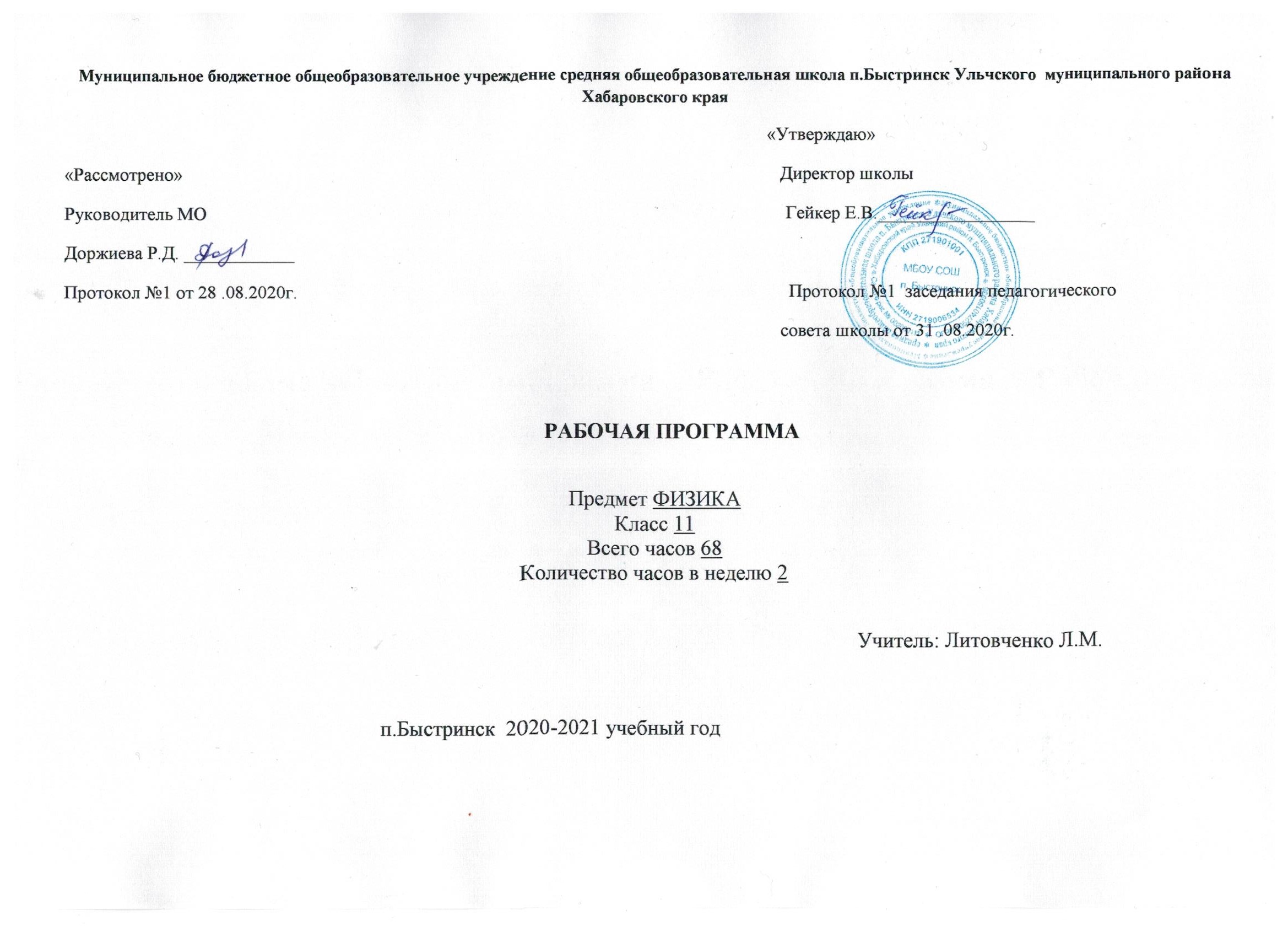                  Аннотация к рабочей программе по физике ФГОС СОО 10-11 класс Рабочая программа по учебному предмету «Физика» для 10-11 классов составлена в соответствии с требованиями Федерального государственного образовательного стандарта среднего общего образования, на основе Примерной программы по физике для средней школы, Программы по физике для 10-11 классов к предметной линии учебников Г.Я. Мякишева, Б.Б. Буховцева и др. Физика, Учебного плана МБОУ СОШ  п.Быстринск на 2020-2021 учебный год. Обоснование выбора программы Рабочие программы. Предметная линия учебников Г.Я. Мякишева и др.10-11 классы: пособие для учителей общеобразоват. учреждений / сост. Н. С. Шлык –М.: ВАКО, 2018. Данный учебный комплекс рекомендован Министерством просвещения Российской Федерации и входит в федеральный перечень учебников. Важной отличительной особенностью данной программы является соответствие основным положениям системно-деятельностного подхода в обучении с учетом ФГОС СОО, ее направленность на усвоение теоретических знаний и решение теоретических и экспериментальных задач, формирование навыков метапредметных и личностных результатов через универсальные учебные действия. При выборе УМК предметной линии учебников Г.Я. Мякишева учитывалась специфика контингента обучающихся, соответствие УМК возрастным и психологическим особенностям учащихся данной школы, соответствие программы ФГОС СОО, завершенность учебной линии, подход в структурировании учебного материала: от частного к общему, доступность и системность изложения теоретического материала. Актуальность В системе школьного образования учебный предмет «Физика» занимает особое место. Школьный курс физики — системообразующий для естественно-научных предметов, поскольку физические законы, лежащие в основе мироздания, являются основой содержания курсов химии, биологии, географии и астрономии. Физика вооружает школьников научным методом познания, позволяющим получать объективные знания об окружающем мире. 1.Пояснительная записка   Рабочая программа по физике для 11 класса (базовый уровень) разработана на основе примерной программы среднего общего образования по физике, 10-11 классы (авторы программы: В.А.Орлов, О.Ф.Кабардин, В.А.Коровин и другие; опубликована: сборник «Программы для общеобразовательных учреждений» М.: «Дрофа», 2009 год). Соответствует федеральному компоненту государственного стандарта образования, разработанному в соответствии с законом РФ «Об образовании» (ст.7), приказом Минобразования РФ от 5 марта 2004 года № 1089 «Об утверждении федерального компонента государственных образовательных стандартов начального общего, основного общего и среднего общего образования»),        В соответствии с учебным планом школы на изучение физики в 11 классе отводится 2 часа в неделю (все часы из обязательной части).   Рабочая программа предусматривает обучение по физике в 11 классе в объёме 68 часов в год. Рабочая программа ориентирована на учебник Физика: учебник для 11 класса / Г.Я. Мякишев, Б.Б. Буховцев, Н.Н. Сотский, М.: «Просвещение», 2016 г.   Срок реализации рабочей программы один учебный год.2.Требования к уровню подготовки обучающихсяВ результате изучения курса «Физика» (базовый уровень) за 11 класс обучающийся должен знать/понимать• смысл понятий: физическое явление, гипотеза, закон, теория, вещество, взаимодействие, электромагнитное поле, волна, атом, фотон, атомное ядро, ионизирующие излучения, планета, звезда, Солнечная система, галактика, Вселенная;• смысл физических величин: скорость, ускорение, масса, сила, импульс, работа, механическая энергия, внутренняя энергия, средняя кинетическая энергия частиц вещества, абсолютная температура, количество теплоты, элементарный электрический заряд, сила тока, напряжение, сопротивление, работа и мощность тока, индукция магнитного поля, магнитный поток, период, частота, амплитуда колебаний, длина волны, скорость света, показатель преломления среды, период полураспада.• смысл физических законов (формулировка, границы применимости): классической механики, всемирного тяготения, сохранения импульса, энергии и электрического заряда, термодинамики, Ома для участка цепи и полной цепи, электромагнитной индукции, фотоэффекта, радиоактивного распада;• вклад российских и зарубежных учёных, оказавших наибольшее влияние на развитие физики; уметь• описывать и объяснять физические явления и свойства тел: движение небесных тел и искусственных спутников Земли; свойства газов, жидкостей и твёрдых тел; явление электромагнитной индукции; распространение электромагнитных волн; волновые свойства света; излучение и поглощение света атомами; фотоэффект, радиоактивность, ядерные превращения; • отличать гипотезы от научных теорий;• делать выводы на основе экспериментальных данных; • приводить примеры, показывающие, что наблюдения и эксперимент являются основой для выдвижения гипотез и теорий, позволяют проверить истинность теоретических выводов; что физическая теория даёт возможность объяснять известные явления природы и научные факты, предсказывать ещё неизвестные явления;• приводить примеры практического применения физических знаний: законов механики, термодинамики и электродинамики в энергетике; различных видов электромагнитных излучений для развития радио- и телекоммуникаций; квантовой физики в создании ядерной энергетики, лазеров;• воспринимать и на основе полученных знаний самостоятельно оценивать информацию, содержащуюся в сообщениях СМИ, Интернете, научно-популярных статьях;использовать приобретённые знания и умения в практической деятельности и повседневной жизни для:• обеспечения безопасности жизнедеятельности в процессе использования траспортных средств, бытовых электроприборов, средств радио- и телекоммуникационной связи;• оценки влияния на организм человека и другие организмы загрязнения окружающей среды;• рационального природопользования и охраны окружающей среды.3.Содержание учебного предмета «Физика» 11 класс (базовый уровень)  Электромагнитное поле (32 часа)  Магнитное поле тока. Действие магнитного поля на движущиеся заряженные частицы. Явление электромагнитной индукции. Правило Ленца. Самоиндукция. Индуктивность. Энергия магнитного поля. Взаимосвязь электрического и магнитного полей.  Свободные электромагнитные колебания. Переменный электрический ток. Производство, передача и потребление электроэнергии. Электромагнитное поле. Электромагнитные волны.  Волновые свойства света. Различные виды электромагнитных излучений и их практическое применение. Законы распространения света. Оптические приборы.Лабораторные работы:1.Наблюдение действия магнитного поля на ток.2.Изучение явления электромагнитной индукции.3.Определение ускорения свободного падения при помощи маятника (домашняя).4.Измерение показателя преломления стекла.5.Определение оптической силы и фокусного расстояния линзы.6.Измерения длины световой волны.Основы специальной теории относительности (2 часа)  Принцип относительности в механике и в специальной теории относительности. Предельная скорость движения. Относительность времени, расстояний, одновременности, скоростей. Динамика специальной теории относительности.Квантовая физика и элементы астрофизики (23 часа)  Равновесное тепловое излучение. Спектральный анализ. Виды спектров. Гипотеза Планка о квантах. Фотоэффект. Фотон. Применение фотоэффекта. Опыты Резерфорда. Планетарная модель атома. Постулаты Бора. Атомные спектры. Гипотеза де Бройля о волновых свойствах частиц. Корпускулярно-волновой дуализм. Соотношение неопределённостей Гейзенберга. Лазеры.  Строение атомного ядра. Ядерные силы. Дефект массы и энергия связи атомного ядра. Радиоактивность. Правила смещения. Закон радиоактивного распада. Ядерные реакции. Цепная ядерная реакция деления ядер урана. Ядерная энергетика. Термоядерные реакции. Влияние ионизирующих излучений на живые организмы. Доза излучения. Элементарные частицы. Фундаментальные взаимодействия.  Солнечная система. Природа тел Солнечной системы. Звёзды и источники их энергии. Галактика. Пространственные масштабы наблюдаемой Вселенной. Современные представления о происхождении и эволюции Солнца и звёзд. Строение и эволюция Вселенной.Лабораторные работы:7.Наблюдение сплошного и линейчатого спектров.8.Изучение треков заряженных частиц по готовым фотографиям.Итоговое повторение (11 часов)4.Календарно-тематическое планирование по предмету «Физика»11 класс (базовый уровень, 68 часов)Сокращения:НЗ – урок новых знаний; ЗЗ – урок закрепления знаний; П (ЛР) – урок-практикум (лабораторная работа); ОСЗ – урок обобщения и систематизации знаний; КЗ – урок контроля знаний (контрольная работа); УКЗ – урок коррекции знаний; ЛС – логическая схема урока (конспект),  СР – самостоятельная работа; ЗСР – задачи для домашней работы.5.Поурочно-тематическое планирование по предмету «Физика» 11 класс (базовый уровень, 68 часов)№ТемаКоличество часов по темеИзучение нового материала (НЗ)Закрепление знаний (ЗЗ)Практикум (П)Обобщение и систематизация ОСЗКонтроль и коррекция знаний(КЗ)Примерный срок изучения темы1Постоянное и переменное магнитное поле93421Контрольная работа №1 «Электромагнитное поле»2 часасентябрь-октябрь2Колебания и волны10551 (д)1Контрольная работа №1 «Электромагнитное поле»2 часаоктябрь-ноябрь3Геометрическая и волновая оптика102531Контрольная работа №1 «Электромагнитное поле»2 часаноябрь-декабрь4Элементы СТО22001Контрольная работа №2«Квантовая оптика, строение атома и атомного ядра»2 часаянварь5Квантовая оптика84311Контрольная работа №2«Квантовая оптика, строение атома и атомного ядра»2 часаянварь-февраль6Физика атомного ядра и элементарных частиц87011Контрольная работа №2«Квантовая оптика, строение атома и атомного ядра»2 часамарт7Строение и эволюция Вселенной440010апрель8Итоговое повторение11000110майИтого6827177 + 1 (д) = 8134сентябрь-май№ урокадататема урокакол-во часовэлементы содержаниятребования к уровню подготовкитип урокавид контроля,измерителиДЗучебник Г.Я.МякишевТема 1. Постоянное и переменное магнитное поле (9 часов)Тема 1. Постоянное и переменное магнитное поле (9 часов)Тема 1. Постоянное и переменное магнитное поле (9 часов)Тема 1. Постоянное и переменное магнитное поле (9 часов)Тема 1. Постоянное и переменное магнитное поле (9 часов)Тема 1. Постоянное и переменное магнитное поле (9 часов)Тема 1. Постоянное и переменное магнитное поле (9 часов)Тема 1. Постоянное и переменное магнитное поле (9 часов)Тема 1. Постоянное и переменное магнитное поле (9 часов)1Постоянное магнитное поле.1Магнитное взаимодействие токов, свойства магнитного поля, магнитная индукция, магнитные силовые линии, сила Ампера и её направление.Знать смысл понятий: магнитное поле; вклад Ампера и Лоренца в развитие теории постоянного магнитного поля.Уметь описывать и объяснять работу динамика, электроизмерительных приборов; применять правила «правой» и «левой» руки, формулы для сил Ампера и Лоренца.НЗЛС§1, 2, 4;ЗСР к §3 (№1)2Действие магнитного поля на проводник с током.1Применение закона Ампера.Знать смысл понятий: магнитное поле; вклад Ампера и Лоренца в развитие теории постоянного магнитного поля.Уметь описывать и объяснять работу динамика, электроизмерительных приборов; применять правила «правой» и «левой» руки, формулы для сил Ампера и Лоренца.ЗЗРешение задачЗСР к §3(№№2, 3)3Лабораторная работа №1 «Наблюдение действия магнитного поля на ток»1Исследования действия магнитного поля на проводник с током, применение закона Ампера.Знать смысл понятий: магнитное поле; вклад Ампера и Лоренца в развитие теории постоянного магнитного поля.Уметь описывать и объяснять работу динамика, электроизмерительных приборов; применять правила «правой» и «левой» руки, формулы для сил Ампера и Лоренца.ППроверка ЛР§4 (повт.); §64Действие магнитного поля на движущийся электрический заряд.1Использование формулы для силы Лоренца. Магнитные свойства вещества.Знать смысл понятий: магнитное поле; вклад Ампера и Лоренца в развитие теории постоянного магнитного поля.Уметь описывать и объяснять работу динамика, электроизмерительных приборов; применять правила «правой» и «левой» руки, формулы для сил Ампера и Лоренца.ЗЗРешение задачЗСР к §5 (№№1, 3)5Электромагнитная индукция.1Опыты Фарадея, индукционный ток, магнитный поток, правило Ленца, закон электромагнитной индукции.Знать смысл законов: электромагнитной индукции; вклад Фарадея, Максвелла и Ленца в развитие представлений о связи электрического и магнитного полей. Уметь описывать и объяснять: явление ЭМИ, работу микрофона; применять правило Ленца и «правой» руки, закон ЭМИ, формулы для индуктивности и магнитной энергии.НЗЛС§7-96Применение закона электромагнитной индукции.1Применение правила Ленца и закона электромагнитной индукции.Знать смысл законов: электромагнитной индукции; вклад Фарадея, Максвелла и Ленца в развитие представлений о связи электрического и магнитного полей. Уметь описывать и объяснять: явление ЭМИ, работу микрофона; применять правило Ленца и «правой» руки, закон ЭМИ, формулы для индуктивности и магнитной энергии.ЗЗРешение задачЗСР к §10 (№№3, 4)7Лабораторная работа №2 «Изучение явления электромагнитной индукции»1Вихревое электрическое поле, гипотеза Максвелла. Измерение индукционного тока, применение правила Ленца.Знать смысл законов: электромагнитной индукции; вклад Фарадея, Максвелла и Ленца в развитие представлений о связи электрического и магнитного полей. Уметь описывать и объяснять: явление ЭМИ, работу микрофона; применять правило Ленца и «правой» руки, закон ЭМИ, формулы для индуктивности и магнитной энергии.ППроверка ЛРЗСР к §10 (№№1, 2)8Применение закона электромагнитной индукции.1Использование закона ЭМИ для движущихся и неподвижных проводников.Знать смысл законов: электромагнитной индукции; вклад Фарадея, Максвелла и Ленца в развитие представлений о связи электрического и магнитного полей. Уметь описывать и объяснять: явление ЭМИ, работу микрофона; применять правило Ленца и «правой» руки, закон ЭМИ, формулы для индуктивности и магнитной энергии.ЗЗРешение задачЗСР к §10 (№№5, 6)9Самоиндукция1Опыты на явление самоиндукции, энергия магнитного поля. Использование закона ЭМИ и самоиндукции, расчёт энергии магнитного поля и индуктивности.Знать смысл законов: электромагнитной индукции; вклад Фарадея, Максвелла и Ленца в развитие представлений о связи электрического и магнитного полей. Уметь описывать и объяснять: явление ЭМИ, работу микрофона; применять правило Ленца и «правой» руки, закон ЭМИ, формулы для индуктивности и магнитной энергии.НЗЛС§11;ЗСР к §12 (№№1-3)Тема 2. Электромагнитные колебания и волны (10 часов)Тема 2. Электромагнитные колебания и волны (10 часов)Тема 2. Электромагнитные колебания и волны (10 часов)Тема 2. Электромагнитные колебания и волны (10 часов)Тема 2. Электромагнитные колебания и волны (10 часов)Тема 2. Электромагнитные колебания и волны (10 часов)Тема 2. Электромагнитные колебания и волны (10 часов)Тема 2. Электромагнитные колебания и волны (10 часов)Тема 2. Электромагнитные колебания и волны (10 часов)10Механические колебания.1Описание механических колебаний и колебательных систем, основные параметры колебаний и виды колебаний.Уметь описывать возникновение и протекание механических колебаний; вычислять характеристики колебаний.ЗЗЛССР «ЭМИ»§13-16; ЗСР к §15(№№1, 3)ЛР №311Электромагнитные колебания.1Определение электромагнитных колебаний, наблюдение колебаний, колебательный контур, уравнение, характеристики и график колебаний.Уметь описывать и объяснять: возникновение и протекание свободных электромагнитных колебаний, переменный электрический ток, производство и передачу электроэнергии, электрический резонанс; применять знания об электромагнитных колебаниях при решении задач.НЗЛС§17-1912Вычисление основных характеристик свободных электромагнитных колебаний.1Применение закона сохранения энергии для колебательного контура. Расчёт параметров свободных электромагнитных колебаний.Уметь описывать и объяснять: возникновение и протекание свободных электромагнитных колебаний, переменный электрический ток, производство и передачу электроэнергии, электрический резонанс; применять знания об электромагнитных колебаниях при решении задач.ЗЗРешение задачСРЗСР к §20(№№1, 2)13Переменный электрический ток.1Получение переменного тока, характеристики цепи переменного тока, резонанс в цепи переменного тока.Уметь описывать и объяснять: возникновение и протекание свободных электромагнитных колебаний, переменный электрический ток, производство и передачу электроэнергии, электрический резонанс; применять знания об электромагнитных колебаниях при решении задач.НЗЛС§21-2314Вычисление параметров переменного тока.1Элементы цепи переменного тока. Методы определения параметров цепи переменного тока.Уметь описывать и объяснять: возникновение и протекание свободных электромагнитных колебаний, переменный электрический ток, производство и передачу электроэнергии, электрический резонанс; применять знания об электромагнитных колебаниях при решении задач.ЗЗРешение задачСР ЗСР к §24(№№1-3)15Генерирование электрической энергии.1Автоколебания, генератор на транзисторе, генератор переменного тока, трансформатор, передача электроэнергии.Уметь описывать и объяснять: возникновение и протекание свободных электромагнитных колебаний, переменный электрический ток, производство и передачу электроэнергии, электрический резонанс; применять знания об электромагнитных колебаниях при решении задач.НЗЛС§25-28;ЗСР к §24(№№4)16Механические волны.1Волновое движение. Виды волн и их характеристики. Звук.Знать смысл понятий: электромагнитная волна; вклад российских и зарубежных учёных в развитие представлений об электромагнитных волнах.Уметь описывать и объяснять: излучение и распространение электромагнитных волн, принципы радиосвязи; приводить примеры практического использования ЭМВ в радио- и телекоммуникационной связи.ЗЗЛС§29, 3117Электромагнитные волны.1Гипотеза Максвелла о связи магнитного и электрического полей, распространение электромагнитных волн, опыты Герца. Плотность потока излучения. Свойства ЭМВ.Знать смысл понятий: электромагнитная волна; вклад российских и зарубежных учёных в развитие представлений об электромагнитных волнах.Уметь описывать и объяснять: излучение и распространение электромагнитных волн, принципы радиосвязи; приводить примеры практического использования ЭМВ в радио- и телекоммуникационной связи.НЗЛС§35, 36, 39ЗСР к §43(№4)18Вычисление параметров электромагнитных волн.1Расчёт параметров ЭМВ. Знать смысл понятий: электромагнитная волна; вклад российских и зарубежных учёных в развитие представлений об электромагнитных волнах.Уметь описывать и объяснять: излучение и распространение электромагнитных волн, принципы радиосвязи; приводить примеры практического использования ЭМВ в радио- и телекоммуникационной связи.ЗЗРешение задачЗСР к §43(№№1-3)19Использование электромагнитных волн.1Радио Попова, основные виды радиосвязи.Знать смысл понятий: электромагнитная волна; вклад российских и зарубежных учёных в развитие представлений об электромагнитных волнах.Уметь описывать и объяснять: излучение и распространение электромагнитных волн, принципы радиосвязи; приводить примеры практического использования ЭМВ в радио- и телекоммуникационной связи.НЗЛС§37, 38, 40-42Тема 3.Геометрическая и волновая оптика (10 часов)Тема 3.Геометрическая и волновая оптика (10 часов)Тема 3.Геометрическая и волновая оптика (10 часов)Тема 3.Геометрическая и волновая оптика (10 часов)Тема 3.Геометрическая и волновая оптика (10 часов)Тема 3.Геометрическая и волновая оптика (10 часов)Тема 3.Геометрическая и волновая оптика (10 часов)Тема 3.Геометрическая и волновая оптика (10 часов)Тема 3.Геометрическая и волновая оптика (10 часов)20Взгляды на природу света.1Корпускулярная и волновая теории света. Скорость света.Знать смысл понятий: световая волна; вклад зарубежных учёных в развитие представлений о природе света; смысл законов: геометрической и волновой оптики.Уметь описывать и объяснять явления: дисперсии, интерференции, дифракции, поляризации, отражения и преломления света; строить изображения в линзах и зеркалах; измерять и вычислять: показатель преломления среды, оптическую силу и фокусное расстояние линзы.ЗЗЛССР «Волны»Введение (стр.170-171)§4421Законы геометрической оптики.1Отражение, преломление, полное внутреннее отражение света.Знать смысл понятий: световая волна; вклад зарубежных учёных в развитие представлений о природе света; смысл законов: геометрической и волновой оптики.Уметь описывать и объяснять явления: дисперсии, интерференции, дифракции, поляризации, отражения и преломления света; строить изображения в линзах и зеркалах; измерять и вычислять: показатель преломления среды, оптическую силу и фокусное расстояние линзы.НЗЛС§45, 47, 4822Применение законов геометрической оптики.1Использование законов преломления, полного внутреннего отражения, построение изображений в линзах с помощью стандартных лучей.Знать смысл понятий: световая волна; вклад зарубежных учёных в развитие представлений о природе света; смысл законов: геометрической и волновой оптики.Уметь описывать и объяснять явления: дисперсии, интерференции, дифракции, поляризации, отражения и преломления света; строить изображения в линзах и зеркалах; измерять и вычислять: показатель преломления среды, оптическую силу и фокусное расстояние линзы.ЗЗРешение задачЗСР к §49(№№4, 6)23Лабораторная работа №4 «Измерение показателя преломления стекла»1Методы измерения показателя преломления вещества, применение закона преломления.Знать смысл понятий: световая волна; вклад зарубежных учёных в развитие представлений о природе света; смысл законов: геометрической и волновой оптики.Уметь описывать и объяснять явления: дисперсии, интерференции, дифракции, поляризации, отражения и преломления света; строить изображения в линзах и зеркалах; измерять и вычислять: показатель преломления среды, оптическую силу и фокусное расстояние линзы.ППроверка ЛРЗСР к §49(№№1, 3, 5)24Применение законов геометрической оптики.1Использование законов преломления, полного внутреннего отражения.Уметь применять законы геометрической и волновой оптики; приводить примеры практического использования оптических приборов и инструментов.ЗЗРешение задач§50, 5125Изображения в линзах.1Построение изображений в линзах с помощью стандартных лучей. Расчёт параметров тонкой линзы.Уметь применять законы геометрической и волновой оптики; приводить примеры практического использования оптических приборов и инструментов.ЗЗ Решение задачСРЗСР к §52(№№1, 4, 6)26Лабораторная работа №5 «Определение оптической силы и фокусного расстояния линзы»1Методы измерения фокусного расстояния и оптической силы линзы. Опыты Ньютона, призматический спектр, дисперсия света.Уметь применять законы геометрической и волновой оптики; приводить примеры практического использования оптических приборов и инструментов.ППроверка ЛРЗСР к §52(№№3, 5)27Волновые свойства света.1Интерференция, дифракция и опыты, доказывающие, что свет – ЭМВ. Дифракционная решётка.Уметь применять законы геометрической и волновой оптики; приводить примеры практического использования оптических приборов и инструментов.НЗЛС§33, 53, 54, 56, 5828Применение законов волновой оптики.1Поляризация света. Использование законов волновой оптики, границы применимости волновой и геометрической оптики.Уметь применять законы геометрической и волновой оптики; приводить примеры практического использования оптических приборов и инструментов.ЗЗРешение задачЗСР к §59(№№1, 5, 6)29Лабораторная работа №6 «Измерение длины световой волны»1Методы измерения длины световой волны.Уметь применять законы геометрической и волновой оптики; приводить примеры практического использования оптических приборов и инструментов.ППроверка ЛРЗСР к §59(№№2, 3, 4)30Электромагнитная теория Джеймса Максвелла.1Основные положения ЭМ теории Джеймса Максвелла.Обобщение и систематизация полученных знаний по разделу «Электромагнитная теория».ОСЗЛС§55, 57, 6031Контрольная работа №1 «Электромагнитное поле»1Применение формул, законов, определений по изученному разделу «Электромагнитное поле».Уметь применять определения, законы, формулы физических величин по разделу «Электромагнитное поле».КЗПроверка  работы32Анализ контрольной работы №1 «Электромагнитное поле»1Выявление ошибок, допущенных при выполнении контрольной работы №1 «Электромагнитное поле».Уметь проводить самоанализ своих знаний и умений по изученному разделу «Электромагнитное поле».УКЗЗСР к §34Тема 4. Элементы специальной теории относительности (2 часа)Тема 4. Элементы специальной теории относительности (2 часа)Тема 4. Элементы специальной теории относительности (2 часа)Тема 4. Элементы специальной теории относительности (2 часа)Тема 4. Элементы специальной теории относительности (2 часа)Тема 4. Элементы специальной теории относительности (2 часа)Тема 4. Элементы специальной теории относительности (2 часа)Тема 4. Элементы специальной теории относительности (2 часа)Тема 4. Элементы специальной теории относительности (2 часа)33Основы СТО.1Принцип относительности в механике и в СТО, импульс, связь массы и энергии в СТО.Знать вклад зарубежных учёных в развитие представлений о пространстве и времени.НЗЛС§61-63; ЗСР к §65 (№1)34Следствия СТО.1Относительность одновременности, расстояний, времени. Релятивистский закон сложения скоростей.Знать вклад зарубежных учёных в развитие представлений о пространстве и времени.НЗЛС§64; ЗСР к §65 (№№4, 5)Тема 5. Квантовая оптика (8 часов)Тема 5. Квантовая оптика (8 часов)Тема 5. Квантовая оптика (8 часов)Тема 5. Квантовая оптика (8 часов)Тема 5. Квантовая оптика (8 часов)Тема 5. Квантовая оптика (8 часов)Тема 5. Квантовая оптика (8 часов)Тема 5. Квантовая оптика (8 часов)Тема 5. Квантовая оптика (8 часов)35Излучение и спектры.1Источники света. Энергия и спектр, наблюдение и получение спектров, спектральный анализ.Знать смысл понятий: фотон, атом; смысл законов: фотоэффекта, постулатов Бора; вклад российских и зарубежных учёных в развитие квантовой оптики.Уметь описывать и объяснять: излучение и поглощение света атомом, явление фотоэффекта, давление света, работу лазеров; приводить примеры практического использования знаний о квантовых свойствах света, лазеров; применять: законы фотоэффекта, уравнение Эйнштейна, постулаты Бора.НЗЛС§66, 6736Шкала электромагнитных излучений.1Виды излучений и их характерные особенности.Знать смысл понятий: фотон, атом; смысл законов: фотоэффекта, постулатов Бора; вклад российских и зарубежных учёных в развитие квантовой оптики.Уметь описывать и объяснять: излучение и поглощение света атомом, явление фотоэффекта, давление света, работу лазеров; приводить примеры практического использования знаний о квантовых свойствах света, лазеров; применять: законы фотоэффекта, уравнение Эйнштейна, постулаты Бора.НЗЛС§6837Лабораторная работа №7 «Наблюдение спектров».Фотоэффект1Методы наблюдения спектров, спектральные трубки. Гипотеза квантов. Фотоэффект: законы и теория.Знать смысл понятий: фотон, атом; смысл законов: фотоэффекта, постулатов Бора; вклад российских и зарубежных учёных в развитие квантовой оптики.Уметь описывать и объяснять: излучение и поглощение света атомом, явление фотоэффекта, давление света, работу лазеров; приводить примеры практического использования знаний о квантовых свойствах света, лазеров; применять: законы фотоэффекта, уравнение Эйнштейна, постулаты Бора.П/НЗЛСПроверка ЛРВведение (стр.259)§6938Применение законов фотоэффекта.1Использование основных положений теории внешнего фотоэффекта.Знать смысл понятий: фотон, атом; смысл законов: фотоэффекта, постулатов Бора; вклад российских и зарубежных учёных в развитие квантовой оптики.Уметь описывать и объяснять: излучение и поглощение света атомом, явление фотоэффекта, давление света, работу лазеров; приводить примеры практического использования знаний о квантовых свойствах света, лазеров; применять: законы фотоэффекта, уравнение Эйнштейна, постулаты Бора.ЗЗРешение задачЗСР к §73(№№5, 6)39Применение фотоэффекта.1Фотоны, корпускулярно-волновой дуализм, гипотеза де Бройля, давление света, фотоэлементы, химическое действие света.Знать смысл понятий: фотон, атом; смысл законов: фотоэффекта, постулатов Бора; вклад российских и зарубежных учёных в развитие квантовой оптики.Уметь описывать и объяснять: излучение и поглощение света атомом, явление фотоэффекта, давление света, работу лазеров; приводить примеры практического использования знаний о квантовых свойствах света, лазеров; применять: законы фотоэффекта, уравнение Эйнштейна, постулаты Бора.НЗЛС§70-72;ЗСР к §73(№№2, 3)40Применение теории фотоэффекта.1Использование уравнения Эйнштейна для фотоэффекта и определение основных характеристик фотонов. Знать смысл понятий: фотон, атом; смысл законов: фотоэффекта, постулатов Бора; вклад российских и зарубежных учёных в развитие квантовой оптики.Уметь описывать и объяснять: излучение и поглощение света атомом, явление фотоэффекта, давление света, работу лазеров; приводить примеры практического использования знаний о квантовых свойствах света, лазеров; применять: законы фотоэффекта, уравнение Эйнштейна, постулаты Бора.ЗЗРешение задачСРЗСР к §73(№№4, 8)41Строение атома.1Опыты Резерфорда, планетарная модель атома, квантовые постулаты Бора, атомные спектры, лазер.Знать смысл понятий: фотон, атом; смысл законов: фотоэффекта, постулатов Бора; вклад российских и зарубежных учёных в развитие квантовой оптики.Уметь описывать и объяснять: излучение и поглощение света атомом, явление фотоэффекта, давление света, работу лазеров; приводить примеры практического использования знаний о квантовых свойствах света, лазеров; применять: законы фотоэффекта, уравнение Эйнштейна, постулаты Бора.НЗЛС§74, 75; ЗСР к §77(№2)42Применение теории строения атома.1Использование теории Бора для анализа спектра атома водорода.Знать смысл понятий: фотон, атом; смысл законов: фотоэффекта, постулатов Бора; вклад российских и зарубежных учёных в развитие квантовой оптики.Уметь описывать и объяснять: излучение и поглощение света атомом, явление фотоэффекта, давление света, работу лазеров; приводить примеры практического использования знаний о квантовых свойствах света, лазеров; применять: законы фотоэффекта, уравнение Эйнштейна, постулаты Бора.ЗЗРешение задач§76Тема 6. Физика атомного ядра и элементарных частиц (8 часов)Тема 6. Физика атомного ядра и элементарных частиц (8 часов)Тема 6. Физика атомного ядра и элементарных частиц (8 часов)Тема 6. Физика атомного ядра и элементарных частиц (8 часов)Тема 6. Физика атомного ядра и элементарных частиц (8 часов)Тема 6. Физика атомного ядра и элементарных частиц (8 часов)Тема 6. Физика атомного ядра и элементарных частиц (8 часов)Тема 6. Физика атомного ядра и элементарных частиц (8 часов)Тема 6. Физика атомного ядра и элементарных частиц (8 часов)43Строение атомного ядра.1Протон-нейтронная модель атомного ядра, ядерные силы, энергия связи.Знать смысл понятий: атомное ядро, ионизирующие излучения; вклад российских и зарубежных учёных в развитие представлений об атомном ядре и физики элементарных частиц.Уметь описывать и объяснять: деление ядра урана, цепную ядерную реакцию деления тяжёлых ядер, устойчивость ядер, радиоактивность; определять состав атомных ядер, дефект массы, энергию связи, энергетический выход ядерной реакции; применять правила смещения, закон распада, закон сохранения заряда и  массы для составления ядерной реакции; приводить примеры практического использования физических знаний в ядерной энергетике.НЗЛС§78, 80, 8644Лабораторная работа №8 «Изучение треков заряженных частиц»1Методы изучения основных свойств заряженных частиц по их трекам. Знать смысл понятий: атомное ядро, ионизирующие излучения; вклад российских и зарубежных учёных в развитие представлений об атомном ядре и физики элементарных частиц.Уметь описывать и объяснять: деление ядра урана, цепную ядерную реакцию деления тяжёлых ядер, устойчивость ядер, радиоактивность; определять состав атомных ядер, дефект массы, энергию связи, энергетический выход ядерной реакции; применять правила смещения, закон распада, закон сохранения заряда и  массы для составления ядерной реакции; приводить примеры практического использования физических знаний в ядерной энергетике.ППроверка ЛРЗСР к §81(№№3-6)45Радиоактивность1Открытие явления радиоактивности, излучения и их свойства, правила смещения, закон распада, изотопы.Знать смысл понятий: атомное ядро, ионизирующие излучения; вклад российских и зарубежных учёных в развитие представлений об атомном ядре и физики элементарных частиц.Уметь описывать и объяснять: деление ядра урана, цепную ядерную реакцию деления тяжёлых ядер, устойчивость ядер, радиоактивность; определять состав атомных ядер, дефект массы, энергию связи, энергетический выход ядерной реакции; применять правила смещения, закон распада, закон сохранения заряда и  массы для составления ядерной реакции; приводить примеры практического использования физических знаний в ядерной энергетике.НЗЛС§82-84ЗСР к §85 (№№1-3)46Ядерные реакции.1Определение ядерной реакции, энергетический выход ядерной реакции, реакции деления тяжёлых ядер. Запись ядерной реакции.Знать смысл понятий: атомное ядро, ионизирующие излучения; вклад российских и зарубежных учёных в развитие представлений об атомном ядре и физики элементарных частиц.Уметь описывать и объяснять: деление ядра урана, цепную ядерную реакцию деления тяжёлых ядер, устойчивость ядер, радиоактивность; определять состав атомных ядер, дефект массы, энергию связи, энергетический выход ядерной реакции; применять правила смещения, закон распада, закон сохранения заряда и  массы для составления ядерной реакции; приводить примеры практического использования физических знаний в ядерной энергетике.НЗЛС§87, 88ЗСР к §91 (№№1-3)47Ядерная энергетика.1Ядерный реактор, АЭС, ядерное оружие, термоядерные реакции.Знать смысл понятий: атомное ядро, ионизирующие излучения; вклад российских и зарубежных учёных в развитие представлений об атомном ядре и физики элементарных частиц.Уметь описывать и объяснять: деление ядра урана, цепную ядерную реакцию деления тяжёлых ядер, устойчивость ядер, радиоактивность; определять состав атомных ядер, дефект массы, энергию связи, энергетический выход ядерной реакции; применять правила смещения, закон распада, закон сохранения заряда и  массы для составления ядерной реакции; приводить примеры практического использования физических знаний в ядерной энергетике.НЗЛС§89, 90, 9248Биологическое действие радиоактивных излучений.1Действие  радиоактивных излучений на живые организмы.Знать смысл понятий: атомное ядро, ионизирующие излучения; вклад российских и зарубежных учёных в развитие представлений об атомном ядре и физики элементарных частиц.Уметь описывать и объяснять: деление ядра урана, цепную ядерную реакцию деления тяжёлых ядер, устойчивость ядер, радиоактивность; определять состав атомных ядер, дефект массы, энергию связи, энергетический выход ядерной реакции; применять правила смещения, закон распада, закон сохранения заряда и  массы для составления ядерной реакции; приводить примеры практического использования физических знаний в ядерной энергетике.НЗЛС§93, 94;ЗСР к §85 (№№4, 5)49Физика элементарных частиц.1Этапы развития физики элементарных частиц, античастицы.НЗЛС§95, 9650Классификация элементарных частиц.1Составление таблицы элементарных частиц. Применение законов сохранения заряда к распадам тяжёлых частиц и их реакциям друг с другом.НЗЛС§97, 9851Контрольная работа №2 «Квантовая оптика, строение атома и атомного ядра»1Применение формул, законов, определений по изученному разделу «Атом и атомное ядро».Уметь применять определения, законы, формулы физических величин по разделу «Атом и атомное ядро».КЗПроверка  работы52Анализ контрольная работа №2 «Квантовая оптика, строение атома и атомного ядра»1Выявление ошибок, допущенных при выполнении контрольной работы №1 «Квантовая оптика, строение атома и атомного ядра».Уметь проводить самоанализ своих знаний и умений по изученному разделу «Квантовая оптика, строение атома и атомного ядра».УКЗИтоги к главам: 9-14Тема 7. Строение и эволюция Вселенной (5 часов)Тема 7. Строение и эволюция Вселенной (5 часов)Тема 7. Строение и эволюция Вселенной (5 часов)Тема 7. Строение и эволюция Вселенной (5 часов)Тема 7. Строение и эволюция Вселенной (5 часов)Тема 7. Строение и эволюция Вселенной (5 часов)Тема 7. Строение и эволюция Вселенной (5 часов)Тема 7. Строение и эволюция Вселенной (5 часов)Тема 7. Строение и эволюция Вселенной (5 часов)53Видимое движение небесных тел.1Карта звёздного неба. Созвездия. Небесные координаты: прямое восхождение и склонение. Движение Земли и Луны, звёздные расстояния, параллакс.Знать смысл понятий: планета, звезда, галактика, Солнечная система, Вселенная; вклад российских и зарубежных учёных в развитии взглядов на строение и эволюцию Вселенной.Уметь описывать и объяснять: состав и строение Солнечной системы, Солнца и основных типов звёзд, эволюционные этапы наблюдаемой Вселенной, звёзд и Солнечной системы.НЗЛС§99, 100;ЗСР к §109 (№№1, 2)54Строение и эволюция Солнечной системы и звёзд.2Состав Солнечной системы, законы движения небесных тел, периоды обращения планет. Солнце и его строение. Классификация звёзд и их эволюция.Методы определения основных характеристик планет и расстояний во Вселенной.Знать смысл понятий: планета, звезда, галактика, Солнечная система, Вселенная; вклад российских и зарубежных учёных в развитии взглядов на строение и эволюцию Вселенной.Уметь описывать и объяснять: состав и строение Солнечной системы, Солнца и основных типов звёзд, эволюционные этапы наблюдаемой Вселенной, звёзд и Солнечной системы.НЗЛС§101, 102, 10455Строение и эволюция Солнечной системы и звёзд.2Состав Солнечной системы, законы движения небесных тел, периоды обращения планет. Солнце и его строение. Классификация звёзд и их эволюция.Методы определения основных характеристик планет и расстояний во Вселенной.Знать смысл понятий: планета, звезда, галактика, Солнечная система, Вселенная; вклад российских и зарубежных учёных в развитии взглядов на строение и эволюцию Вселенной.Уметь описывать и объяснять: состав и строение Солнечной системы, Солнца и основных типов звёзд, эволюционные этапы наблюдаемой Вселенной, звёзд и Солнечной системы.НЗЛС§103, 105;ЗСР к §109 (№№3-5)56Строение и эволюция Вселенной.1Галактики. Квазары. Скопления галактик, их спектр, «красное» смещение. Закон Хаббла, Космологические теории строения и эволюции Вселенной.Знать смысл понятий: планета, звезда, галактика, Солнечная система, Вселенная; вклад российских и зарубежных учёных в развитии взглядов на строение и эволюцию Вселенной.Уметь описывать и объяснять: состав и строение Солнечной системы, Солнца и основных типов звёзд, эволюционные этапы наблюдаемой Вселенной, звёзд и Солнечной системы.НЗЛС§106-108;ЗСР к §109 (№№6, 7)57Единая физическая картина мира.1Составление таблицы единой физической картины мира.Уметь объяснять единую физическую картину мира.ОСЗЛСИтоги (стр.408-412)ИТОГОВОЕ ПОВТОРЕНИЕ (11 часов)ИТОГОВОЕ ПОВТОРЕНИЕ (11 часов)ИТОГОВОЕ ПОВТОРЕНИЕ (11 часов)ИТОГОВОЕ ПОВТОРЕНИЕ (11 часов)ИТОГОВОЕ ПОВТОРЕНИЕ (11 часов)ИТОГОВОЕ ПОВТОРЕНИЕ (11 часов)ИТОГОВОЕ ПОВТОРЕНИЕ (11 часов)ИТОГОВОЕ ПОВТОРЕНИЕ (11 часов)ИТОГОВОЕ ПОВТОРЕНИЕ (11 часов)58Законы механики.4Базовые понятия (стандарт)Знать определения базовых понятий,, обозначения и нахождение изученных физических величин; применение изученных законов.ОСЗРешение тестов в форме ЕГЭУчебники «Физика»10-11 классы + рабочая тетрадь59Законы механики.4Базовые понятия (стандарт)Знать определения базовых понятий,, обозначения и нахождение изученных физических величин; применение изученных законов.ОСЗРешение тестов в форме ЕГЭУчебники «Физика»10-11 классы + рабочая тетрадь60Законы механики.4Базовые понятия (стандарт)Знать определения базовых понятий,, обозначения и нахождение изученных физических величин; применение изученных законов.ОСЗРешение тестов в форме ЕГЭУчебники «Физика»10-11 классы + рабочая тетрадь61Законы механики.4Базовые понятия (стандарт)Знать определения базовых понятий,, обозначения и нахождение изученных физических величин; применение изученных законов.ОСЗРешение тестов в форме ЕГЭУчебники «Физика»10-11 классы + рабочая тетрадь62Законы молекулярной физики.3Базовые понятия (стандарт)Знать определения базовых понятий,, обозначения и нахождение изученных физических величин; применение изученных законов.ОСЗРешение тестов в форме ЕГЭУчебники «Физика»10-11 классы + рабочая тетрадь63Законы молекулярной физики.3Базовые понятия (стандарт)Знать определения базовых понятий,, обозначения и нахождение изученных физических величин; применение изученных законов.ОСЗРешение тестов в форме ЕГЭУчебники «Физика»10-11 классы + рабочая тетрадь64Законы молекулярной физики.3Базовые понятия (стандарт)Знать определения базовых понятий,, обозначения и нахождение изученных физических величин; применение изученных законов.ОСЗРешение тестов в форме ЕГЭУчебники «Физика»10-11 классы + рабочая тетрадь65Законы электромагнетизма.3Базовые понятия (стандарт)Знать определения базовых понятий,, обозначения и нахождение изученных физических величин; применение изученных законов.ОСЗРешение тестов в форме ЕГЭУчебники «Физика»10-11 классы + рабочая тетрадь66Законы электромагнетизма.3Базовые понятия (стандарт)Знать определения базовых понятий,, обозначения и нахождение изученных физических величин; применение изученных законов.ОСЗРешение тестов в форме ЕГЭУчебники «Физика»10-11 классы + рабочая тетрадь67Законы электромагнетизма.3Базовые понятия (стандарт)Знать определения базовых понятий,, обозначения и нахождение изученных физических величин; применение изученных законов.ОСЗРешение тестов в форме ЕГЭУчебники «Физика»10-11 классы + рабочая тетрадь68Законы геометрической и волновой оптики.1Базовые понятия (стандарт)Знать определения базовых понятий,, обозначения и нахождение изученных физических величин; применение изученных законов.ОСЗРешение тестов в форме ЕГЭУчебники «Физика»10-11 классы + рабочая тетрадь